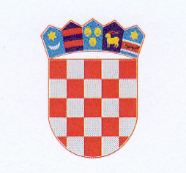            REPUBLIKA HRVATSKAKRAPINSKO-ZAGORSKA ŽUPANIJA                      ŽUPANKLASA: 604-01/23-01/09URBROJ: 2140-02-23-8Krapina, 21. rujna 2023.	Na temelju članka 16. Pravilnika o dodjeli stipendija učenicima srednjih škola i studentima Krapinsko-zagorske županije (Službeni glasnik Krapinsko-zagorske županije broj 42/21.), Župan donosiL I S T Urodno netradicionalnih zanimanja za dodjelu stipendija za školsku 2023./2024.  godinuI	Ovom Listom utvrđuju se rodno netradicionalna zanimanja, za dodjelu stipendija za školsku  2023./2024. godinu, i to kako slijedi:slastičar, cvjećar i kozmetičar – podzastupljen muški rod,automehaničarka, CNC-operaterka, strojobravarica – podzastupljen ženski rod.	Učenicima koji se školuju za zanimanja u kojima je tradicionalno podzastupljen ženski/muški rod, na ukupni broj bodova, dodjeljuje se još 1 bod.II	Ova Lista objavit će se u Službenom glasniku Krapinsko-zagorske županije.									   ŽUPAN									Željko Kolar